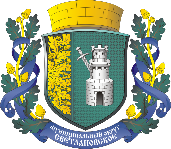 ВНУТРИГОРОДСКОЕ МУНИЦИПАЛЬНОЕ ОБРАЗОВАНИЕ ГОРОДА ФЕДЕРАЛЬНОГО ЗНАЧЕНИЯ САНКТ-ПЕТЕРБУРГА МУНИЦИПАЛЬНЫЙ ОКРУГ СВЕТЛАНОВСКОЕГЛАВА МУНИЦИПАЛЬНОГО ОБРАЗОВАНИЯПОСТАНОВЛЕНИЕ15 августа 2023 г.                                                                                                             № 15Об утверждении Порядка применения взысканий к муниципальным служащимМуниципального Совета внутригородского муниципального образованиягорода федерального значения Санкт-Петербурга муниципальный округ Светлановскоеза несоблюдение ограничений и запретов, требований о предотвращении илиоб урегулировании конфликта интересов и неисполнение обязанностей, установленныхв целях противодействия коррупцииВ соответствии с Федеральным законом от 02.03.2007 № 25-ФЗ «О муниципальной службе в Российской Федерации», Федеральным законом от 25.12.2008 № 273-ФЗ «О противодействии коррупции»:ПОСТАНОВЛЯЮ:1. Утвердить Порядок применения взысканий к муниципальным служащим Муниципального Совета внутригородского муниципального образования города федерального значения Санкт-Петербурга муниципальный округ Светлановское за несоблюдение ограничений и запретов, требований о предотвращении или об урегулировании конфликта интересов и неисполнение обязанностей, установленных в целях противодействия коррупции, согласно приложению, к настоящему Постановлению.2. С момента вступления в силу настоящего Постановления признать утратившими силу:- постановление Главы МО Светлановское от 28.04.2017 № 11 «Об утверждении Положения о дисциплинарной ответственности муниципальных служащих Муниципального Совета МО Светлановское и порядке применения к ним дисциплинарных взысканий;- постановление Главы МО Светлановское от 05.07.2019 № 6 «О внесении изменений в Постановление Главы МО Светлановское от 28.04.2017 № 11 «Об утверждении Положения о дисциплинарной ответственности муниципальным служащих Муниципального Совета МО Светлановское и порядке применения к ним дисциплинарных взысканий».3. Настоящее Постановление вступает в силу после его официального опубликования.4. Контроль за исполнением настоящего Постановления оставляю за собой.Глава муниципального образования                                          С.В. ШтуковПриложениек Постановлению ГлавыМО Светлановскоеот 15.08.2023 года № 15Порядокприменения взысканий к муниципальным служащимМуниципального Совета внутригородского муниципального образованиягорода федерального значения Санкт-Петербурга муниципальный округ Светлановскоеза несоблюдение ограничений и запретов, требований о предотвращении илиоб урегулировании конфликта интересов и неисполнение обязанностей, установленныхв целях противодействия коррупции1. Настоящий Порядок в соответствии с Федеральным законом от 02.03.2007 № 25-ФЗ «О муниципальной службе в Российской Федерации» (далее - Закон о муниципальной службе) определяет процедуру и сроки применения взысканий, предусмотренных статьями 14.1, 15 и 27 Закона о муниципальной службе, за несоблюдение ограничений и запретов, требований о предотвращении или об урегулировании конфликта интересов и неисполнение обязанностей, установленных в целях противодействия коррупции законом о муниципальной службе, Федеральным законом от 25.12.2008 № 273-ФЗ «О противодействии коррупции» (далее – Закон о противодействии коррупции) и другими федеральными законами (далее - взыскания), в отношении муниципальных служащих Муниципального Совета внутригородского муниципального образования города федерального значения Санкт-Петербурга муниципальный округ Светлановское (далее – муниципальные служащие, Муниципальный Совет, МО Светлановское), а также порядок снятия взысканий.2. За несоблюдение муниципальным служащим ограничений и запретов, требований о предотвращении или об урегулировании конфликта интересов и неисполнение обязанностей, установленных в целях противодействия коррупции статьей 27 Закона о муниципальной службе, Законом о противодействии коррупции и другими федеральными законами, Глава МО Светлановское имеет право применить следующие дисциплинарные взыскания:1) замечание;2) выговор;3) увольнение с муниципальной службы по соответствующему основанию.3. Муниципальный служащий подлежит увольнению с муниципальной службы в связи с утратой доверия в случаях совершения правонарушений, установленных статьями 14.1 и 15 Закона о муниципальной службе.4. Взыскания, предусмотренные статьями 14.1, 15 и 27 Закона о муниципальной службе, применяются Главой МО Светлановское на основании:1) доклада о результатах проверки, проведенной должностным лицом Муниципального Совета, ответственным за профилактику коррупционных и иных правонарушений или в соответствии со статьей 13.4 Закона о противодействии коррупции уполномоченным подразделением Администрации Президента Российской Федерации;2) рекомендации комиссии Муниципального Совета по соблюдению требований к служебному поведению муниципальных служащих и урегулированию конфликта интересов (далее - комиссия) в случае, если доклад о результатах проверки направлялся в комиссию;3) доклада должностного лица Муниципального Совета, ответственного за профилактику коррупционных и иных правонарушений, о совершении коррупционного правонарушения, в котором излагаются фактические обстоятельства его совершения, и письменного объяснения муниципального служащего только с его согласия и при условии признания им факта совершения коррупционного правонарушения (за исключением применения взыскания в виде увольнения в связи с утратой доверия);4) объяснений муниципального служащего;5) иных материалов.5. При применении взысканий, предусмотренных статьями 14.1, 15 и 27 Закона о муниципальной службе, учитываются характер совершенного муниципальным служащим коррупционного правонарушения, его тяжесть, обстоятельства, при которых оно совершено, соблюдение муниципальным служащим других ограничений и запретов, требований о предотвращении или об урегулировании конфликта интересов и исполнение им обязанностей, установленных в целях противодействия коррупции, а также предшествующие результаты исполнения муниципальным служащим своих должностных обязанностей.6. Муниципальный служащий, допустивший дисциплинарный проступок, может быть временно (но не более чем на один месяц), до решения вопроса о его дисциплинарной ответственности, отстранен от исполнения должностных обязанностей с сохранением денежного содержания. Отстранение муниципального служащего от исполнения должностных обязанностей в этом случае производится распоряжением Главы МО Светлановское.7. До применения дисциплинарного взыскания Глава МО Светлановское затребует от муниципального служащего объяснение в письменной форме. Если по истечении двух рабочих дней указанное объяснение муниципальным служащим не предоставлено, то составляется соответствующий акт, который должен содержать: дату, номер, время и место составления акта, фамилию, имя, отчество муниципального служащего, дату, номер уведомления (запроса) о представлении объяснения, дату получения указанного уведомления (запроса) муниципальным служащим, сведения о непредставлении объяснения (отказ муниципального служащего от представления объяснения либо иное), подписи должностного лица, составившего акт, а также двух муниципальных служащих, подтверждающих непредставление муниципальным служащим объяснения.Копия акта о применении к муниципальному служащему дисциплинарного взыскания с указанием оснований его применения вручается муниципальному служащему под расписку в течение пяти дней со дня издания соответствующего акта. Непредставление муниципальным служащим объяснения в письменной форме не является препятствием для применения дисциплинарного взыскания.8. При необходимости, перед применением дисциплинарного взыскания, по решению Главы МО Светлановское проводится служебная проверка (далее - проверка). Проверка проводится на основании распоряжения Главы МО Светлановское или на основании письменного заявления муниципального служащего. При проведении проверки должны быть полностью, объективно и всесторонне установлены: факт совершения муниципальным служащим дисциплинарного проступка, его вина, причины и условия, способствовавшие совершению дисциплинарного проступка, характер и размер вреда, причиненного муниципальным служащим в результате дисциплинарного проступка, обстоятельства, послужившие основанием для письменного заявления муниципального служащего о проведении проверки. Проведение проверки поручается специалисту, назначаемому распоряжением Главы МО Светлановское (далее - специалист). Специалистом не может быть назначено лицо, прямо или косвенно заинтересованное в ее результатах. Специалист, в случае возникновения у него заинтересованности в результатах проверки, обязан обратиться к Главе МО Светлановское с письменным заявлением об освобождении его от проведения проверки. При несоблюдении указанного требования результаты проверки считаются недействительными.Проверка должна быть завершена не позднее чем через один месяц со дня принятия решения о ее проведении. Результаты проверки сообщаются в форме письменного заключения.Муниципальный служащий, в отношении которого проводится проверка, может быть временно отстранен от замещаемой должности муниципальной службы на время ее проведения с сохранением на этот период денежного содержания по замещаемой должности муниципальной службы. Временное отстранение муниципального служащего от замещаемой должности муниципальной службы производится по решению Главы МО Светлановское.Муниципальный служащий, в отношении которого проводится проверка, имеет право:- давать устные или письменные объяснения, представлять заявления, ходатайства и иные документы;- обжаловать решения и действия (бездействие) специалиста Главе МО Светлановское;- ознакомиться по окончании проверки с письменным заключением и другими материалами по результатам проверки, если это не противоречит требованиям неразглашения сведений, составляющих государственную и иную охраняемую федеральным законом тайну.9. В письменном заключении по результатам проверки указываются:- факты и обстоятельства, установленные по результатам проверки;- предложение о применении к муниципальному служащему дисциплинарного взыскания или о неприменении к нему дисциплинарного взыскания.Письменное заключение по результатам проверки подписывается специалистом и приобщается к личному делу муниципального служащего, в отношении которого проводилась служебная проверка.10. За каждый дисциплинарный проступок может быть применено только одно дисциплинарное взыскание.11. Дисциплинарное взыскание применяется не позднее шести месяцев со дня поступления информации о совершении муниципальным служащим коррупционного правонарушения, не считая периодов временной нетрудоспособности муниципального служащего, нахождения его в отпуске,и не позднее трех лет со дня совершения коррупционного правонарушения. В указанные сроки не включается время производства по уголовному делу.12. При этом увольнение в связи с утратой доверия должно быть применено не позднее шести месяцев со дня поступления информации о совершении коррупционного правонарушения.13. В распоряжении Главы МО Светлановское о применении к муниципальному служащему взыскания в случае совершения им коррупционного правонарушения в качестве основания применения взыскания указывается часть 1 или 2 статьи 27.1 Закона о муниципальной службе.14. Распоряжение Главы МО Светлановское о применении к муниципальному служащему взыскания объявляется муниципальному служащему под роспись в течение трех рабочих дней со дня его издания, не считая времени отсутствия муниципального служащего на службе. Если муниципальный служащий отказывается ознакомиться с ним под роспись, то составляется соответствующий акт.15. Муниципальный служащий вправе обжаловать дисциплинарное взыскание в установленном законом порядке.16. Если в течение года со дня применения дисциплинарного взыскания муниципальный служащий не будет подвергнут новому дисциплинарному взысканию, предусмотренному пунктами 1 и 2 части 1 статьи 27 Закона о муниципальной службе, то он считается не имеющим дисциплинарного взыскания.17. Глава МО Светлановское до истечения года со дня применения дисциплинарного взыскания имеет право снять его с муниципального служащего по собственной инициативе, просьбе самого муниципального служащего, ходатайству его непосредственного руководителя.Решение о снятии дисциплинарного взыскания оформляется распоряжением Главы МО Светлановское.18. Сведения об увольнении муниципального служащего в связи с утратой доверия включаются в реестр лиц, уволенных в связи с утратой доверия, предусмотренный статьей 15 Закона о противодействии коррупции.